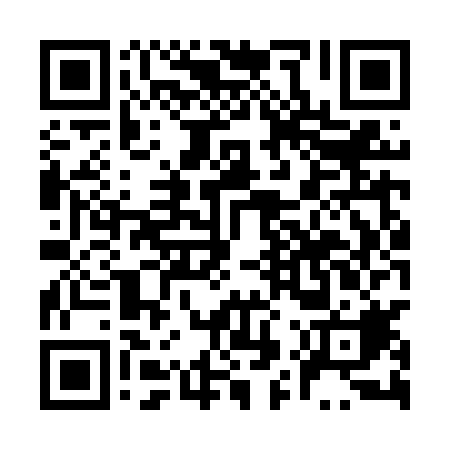 Ramadan times for Gortatowice, PolandMon 11 Mar 2024 - Wed 10 Apr 2024High Latitude Method: Angle Based RulePrayer Calculation Method: Muslim World LeagueAsar Calculation Method: HanafiPrayer times provided by https://www.salahtimes.comDateDayFajrSuhurSunriseDhuhrAsrIftarMaghribIsha11Mon4:094:096:0111:483:415:375:377:2212Tue4:074:075:5911:483:435:395:397:2413Wed4:044:045:5711:483:445:405:407:2614Thu4:024:025:5411:483:465:425:427:2815Fri3:593:595:5211:473:475:445:447:3016Sat3:573:575:5011:473:485:465:467:3217Sun3:543:545:4711:473:505:475:477:3418Mon3:523:525:4511:473:515:495:497:3619Tue3:493:495:4311:463:525:515:517:3820Wed3:463:465:4111:463:545:525:527:4021Thu3:443:445:3811:463:555:545:547:4222Fri3:413:415:3611:453:565:565:567:4423Sat3:393:395:3411:453:585:575:577:4624Sun3:363:365:3111:453:595:595:597:4825Mon3:333:335:2911:444:006:016:017:5026Tue3:303:305:2711:444:026:036:037:5227Wed3:283:285:2411:444:036:046:047:5428Thu3:253:255:2211:444:046:066:067:5629Fri3:223:225:2011:434:066:086:087:5830Sat3:193:195:1811:434:076:096:098:0031Sun4:174:176:1512:435:087:117:119:021Mon4:144:146:1312:425:097:137:139:052Tue4:114:116:1112:425:117:147:149:073Wed4:084:086:0812:425:127:167:169:094Thu4:054:056:0612:415:137:187:189:115Fri4:024:026:0412:415:147:197:199:146Sat3:593:596:0212:415:157:217:219:167Sun3:563:565:5912:415:177:237:239:188Mon3:533:535:5712:405:187:247:249:209Tue3:503:505:5512:405:197:267:269:2310Wed3:473:475:5312:405:207:287:289:25